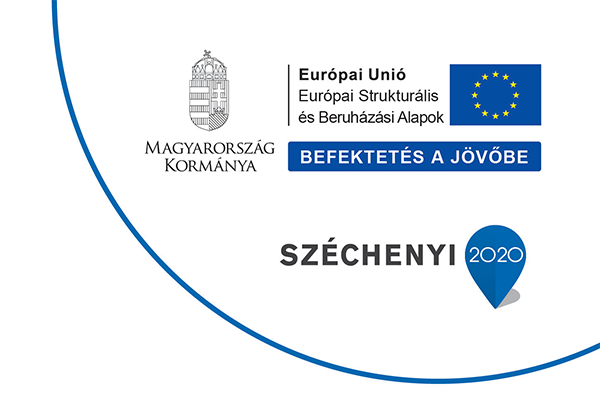 2016. november 24.SÜTTŐ KÖZSÉG ÖNKORMÁNYZATASajtóközleményKÖFOP-1.2.1-VEKOP-16 Csatlakoztatási konstrukció az önkormányzati ASP rendszer országos kiterjesztéséhez c. felhívásSüttő Község Önkormányzata támogatási kérelmet nyújtott be 2016. szeptember 29-én az ASP rendszer országos csatlakozásához. A támogató szerv az önkormányzat pályázatát támogatásra alkalmasnak minősítette.A projekt címe: Süttő Község Önkormányzata ASP Központhoz való csatlakozása                         KÖFOP-1.2.1-VEKOP-16-2016-00192Az elnyert támogatás összege: 5.991.509,-Ft, vissza nem térítendő támogatásA támogatás intenzitása: 100%A projekt megvalósításának kezdete: 2016. október 15.A projekt fizikai befejezésének határideje: 2018. június 30.A projekt főbb elemei: eszközbeszerzés, oktatáson való részvétel, önkormányzati szakrendszerek adatminőségének javítása, migrációja, tesztelés, élesítés, működésfejlesztés és szabályozási keretek kialakítása, projektmenedzsment és kötelező tájékoztatás és nyilvánosság biztosítása.Süttő, 2016. november 25.                                                                        Süttő Község Önkormányzata 